        ВІДДІЛ ОХОРОНИ  ЗДОРОВ’Я  СУМСЬКОЇ  МІСЬКОЇ  РАДИ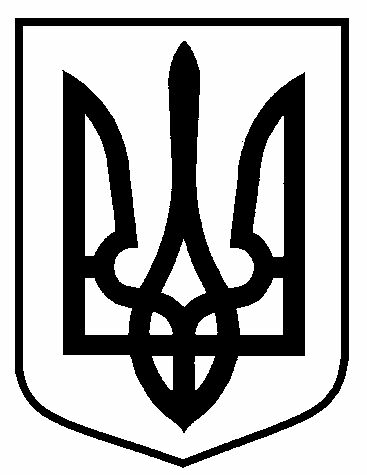 Н А К А З22.01.2019 	                                       м. Суми               	                        № 21-АдмПро встановлення надбавокдо посадових окладів працівниківвідділу охорони здоров’яНа підставі постанови Кабінету Міністрів України від 09.03.2006 р.     № 268 «Про упорядкування структури та умов оплати праці працівників апарату органів виконавчої влади, органів прокуратури, судів та інших органів» та постанови Кабінету Міністрів України від 06.02.2008 р. № 34 «Про внесення змін до деяких постанов Кабінету Міністрів України»; наказу Міністерства праці України від 02.10.1996 № 77 «Про умови оплати праці робітників, зайнятих обслуговуванням органів виконавчої влади, місцевого самоврядування та їх виконавчих органів, органів прокуратури, судів та інших органів» (зі змінами та доповненнями):НАКАЗУЮ:Встановити з 1 січня 2019 року надбавки до посадового окладу за високі досягнення в роботі з урахуванням надбавки за ранг посадової особи місцевого самоврядування та вислугу років слідуючим працівникам апарату відділу охорони здоров’я Сумської міської ради    у таких розмірах:Головному спеціалісту Кіпенко Н.Б –  45 %Головному спеціалісту Руденко І.М. – 45 %Головному спеціалісту Ващенко Т.В. –  45 %Встановити з 1 січня 2019 року надбавку до посадового окладу за складність та напруженість в роботі:Водію Жовба В.В. – 30 %Контроль за виконанням наказу залишаю за собою.В.о. начальника відділу			                               О.Ю. ЧумаченкоШиленко    650276